Об утверждении проекта планировки ипроекта межевания территории в отношении элемента планировочной структуры в составе земель населенных пунктов вп. Подзь по ул. Советской и ул. Нагорная д.23 на территории сельского поселения «Подзь» Руководствуясь статьей 28 Федерального закона от 06.10.2003 N 131-ФЗ "Об общих принципах организации местного самоуправления в Российской Федерации"; Градостроительным кодексом Российской Федерации; статьей 23 Устава муниципального образования сельского поселения «Подзь», итоговыми документами публичных слушаний от 09 декабря 2020 г.,администрация сельского поселения «Подзь» постановляет:Утвердить проект планировки и проект межевания территории в отношении элемента планировочной структуры в составе земель населенных пунктов в п. Подзь по ул. Советской и п. Зимовка ул. Нагорная д.23 на территории сельского поселения «Подзь». Настоящее постановление вступает в силу со дня официального опубликования официальном сайте администрации сельского поселения «Подзь».Контроль за исполнением настоящего оставляю за собой.Глава сельского поселения «Подзь»				И.А. Чугаева Администрациясельского поселения «Подзь»Администрациясельского поселения «Подзь»Администрациясельского поселения «Подзь»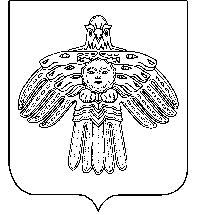 “Подз ”сикт овмодчоминсаадминистрация“Подз ”сикт овмодчоминсаадминистрацияПОСТАНОВЛЕНИЕШУÖМот10 декабря 2020г.№02/12  №02/12  	пст. Подзь	пст. Подзь	пст. Подзь